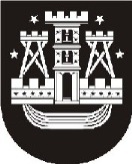 KLAIPĖDOS MIESTO SAVIVALDYBĖS ADMINISTRACIJOS DIREKTORIUSĮSAKYMASDĖL KLAIPĖDOS MIESTO SAVIVALDYBĖS ADMINISTRACIJOS DIREKTORIAUS 2018 M. VASARIO 28 D. ĮSAKYMO NR. AD1-518 „DĖL KLAIPĖDOS MIESTO SAVIVALDYBĖS ADMINISTRACIJOS 2018 METŲ VEIKLOS PLANO PROGRAMŲ PATVIRTINIMO“ PAKEITIMO2018 m. lapkričio 5 d. Nr. AD1-2608Klaipėda	Vadovaudamasis Lietuvos Respublikos vietos savivaldos įstatymo 18 straipsnio 1 dalimi, Klaipėdos miesto savivaldybės tarybos 2018 m. spalio 25 d. sprendimu Nr. T2-221 „Dėl Klaipėdos miesto savivaldybės tarybos 2018 m. sausio 25 d. sprendimo Nr. T2-6 „Dėl Klaipėdos miesto savivaldybės 2018–2020 metų strateginio veiklos plano patvirtinimo“ pakeitimo“, Klaipėdos miesto savivaldybės tarybos 2018 m. spalio 25 d. sprendimu Nr. T2-222 „Klaipėdos miesto savivaldybės tarybos 2018 m. vasario 21 d. sprendimo Nr. T2-21 „Dėl Klaipėdos miesto savivaldybės 2018 metų biudžeto patvirtinimo“ pakeitimo“,	pakeičiu Klaipėdos miesto savivaldybės administracijos 2018 metų veiklos programas Nr. 01–Nr. 13, patvirtintas Klaipėdos miesto savivaldybės administracijos direktoriaus 2018 m. vasario 28 d. įsakymu Nr. AD1-518 „Dėl Klaipėdos miesto savivaldybės administracijos 2018 metų veiklos plano programų patvirtinimo“, ir jas išdėstau nauja redakcija (pridedama).ParengėStrateginio planavimo skyriaus vyriausioji specialistėAudra Čepienė, tel. 39 61 662018-10-30Savivaldybės administracijos direktoriusSaulius Budinas